Уважаемые студенты!«Университетская библиотека онлайн» совместно с журналом «Университетская книга» и компанией «Антиплагиат» приглашает студентов принять участие в конкурсе на лучшую выпускную квалификационную работу «Be First».Лучшая работа получит Гран-при путевку на море!1-3 места – ценные подарки: смартфон, ридер, зарядное устройство, наушники, памятный сувенир.Все участники конкурса получают сертификат участника конкурса и печатное издание своей работы в издательстве «Директ-Медиа».Лучшие работы будут анонсированы на страницах журнала «Университетская книга», на порталах проекта «Открытая наука», «Научный архив», в ЭБС «Университетская библиотека онлайн» и «Книгафонд», в социальных сетях.Оценивать работы будет авторитетное жюри, состоящее из известных российских учёных и преподавателей при тесном содействии со студенческим сообществом.
Подробнее:Участники и условия конкурса:К участию в конкурсе принимаются работы выпускников образовательных учреждений (студентов специалитета, бакалавриата и  магистратуры).Формат:- выпускная квалификационная работа.Направления конкурса (основные дисциплины):-      Филология;-      История;-      Политология;-      Экономика;-      Право;-      Математика и механика;-      Компьютерные и информационные технологии;-      Физика и астрономия;-      Химия;-      Науки о Земле;-      Биологические науки.Основные требования к публикациям:- актуальность выбранной темы;- проработка отечественной и зарубежной литературы по теме;- научная ценность содержания работы;- соблюдение общих требований к содержанию, структуре и правилам оформления ВКР: наличие титульного листа, содержания (оглавления), введения, основной части, заключения, правильно оформленных ссылок, списка использованной литературы, приложений.Жюри конкурса:- известные российские учёные;- преподаватели ведущих вузов страны;- эксперты в заявленных в конкурсе направлениях.При оценке работ будут учитываться результаты читательского голосования (оценки на странице работы). К участию в конкурсе принимаются ВКР, которые имеют не менее 3-х положительных оценок в ЭБС «Университетская библиотека онлайн».Критерии оценки конкурсных работ:- обоснование актуальности заявленной темы, четкость цели и задач исследования;- научное содержание, оригинальность и значимость работы;- эрудиция, последовательность и аргументированность изложения;- правильность оформления научной работы в соответствии с требованиями к научной публикации (список использованной литературы, правила сносок, аннотирование);- качество использованных источников, проработка теоретических и практических вопросов, касающихся темы исследования и раскрывающих проблематику обозначенной темы. Способность дипломника к применению рассмотренных теоретических положений в практической плоскости, полнота предлагаемого решения, соответствие полученного решения поставленным задачам исследования.Оценка конкурсных работ:- участники конкурса определяются путем голосования (оценки) на странице конкурса.- победители конкурса определяются на основе оценки жюри.В голосовании (оценке) может принять участие любой желающий. Голосование самого участника конкурса за свою конкурсную работу не допускается.Для участия в голосовании (оценке) необходимо:Зайти на страницу https://biblioclub.ru/ в раздел «Студенческая наука», ознакомиться с работой и проголосовать за понравившуюся работу с помощью кнопки «Оценить работу».Все конкурсные работы будут размещены в открытом доступе на сайте https://biblioclub.ru/ в разделе «Студенческая наука».Сроки проведения конкурса:- Работы принимаются с 1 марта до 1 июля 2017 года. Подведение итогов – до 15 августа 2017 г.Порядок награждения победителей:По итогам оценки жюри и итогам голосования определяются по 3 победителя конкурса по заявленным направлениям, которые получат дипломы победителей конкурса, ценные призы, а также дипломные проекты, изданные в форме монографий.Лучшая работа получит Гран-при.Все участники конкурса получают сертификат участника конкурса и печатное издание своей работы в издательстве «Директ-Медиа».Церемония награждения состоится в рамках Международной книжной выставки-ярмарки в Москве в сентябре 2017 г.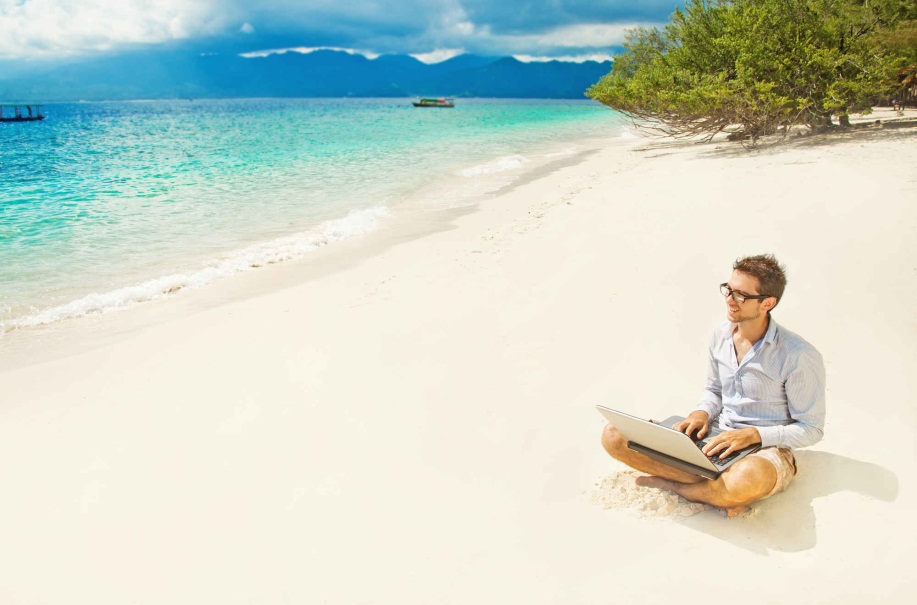 Победители конкурса получат:1-3 места – ценные подарки: смартфон, ридер, зарядное устройство, наушники, памятный сувенир.Гран-при – путевку на море для заслуженного отдыха!Лучшие работы будут анонсированы на страницах журнала «Университетская книга», на порталах проекта «Открытая наука», «Научный архив», в ЭБС «Университетская библиотека онлайн» и «Книгафонд», в социальных сетях.Участники конкурса должны самостоятельно загрузить дипломные проекты в личном кабинете на сайте. Раздел «Студенческая наука» открыт для всех, а не только для подписчиков ЭБС.Для этого необходимо:Зайти на сайт http://biblioclub.ru/index.php?page=main_ub_red.Войти в свой Личный кабинет (или зарегистрироваться).Нажать на вкладку «Профиль», «Мои публикации», «Добавить файл». Работы размещаются на основе открытой лицензии Creative Commons. Каждый, кто размещает свою работу, соглашается на свободные републикации и репосты работ (Attribution-ShareAlike 4.0 International: http://creativecommons.org/licenses/by-sa/4.0). В случае согласия со всеми его условиями необходимо нажать на «С условиями договора согласен». После согласия с условиями договора, студент получит письмо на свой адрес электронной почты о подтверждении согласия.Чтобы загрузить файл и информацию по нему, необходимо вернуться на предыдущую страницу и нажать на ячейку «Добавить файл». Заполнить всю необходимую информацию об авторе и о работе, поставить галочку «На конкурс дипломных работ».Файлы с дипломными проектами можно также отправить по эл.почте: ylia@directmedia.ru (Юлия Барабанщикова).Организаторы конкурса:- ЭБС «Университетская библиотека онлайн» (издательство «Директ-Медиа»);- журнал «Университетская книга»;- компания «Антиплагиат».Ждём Ваших работ на нашем портале!«Всегда будь первым!»